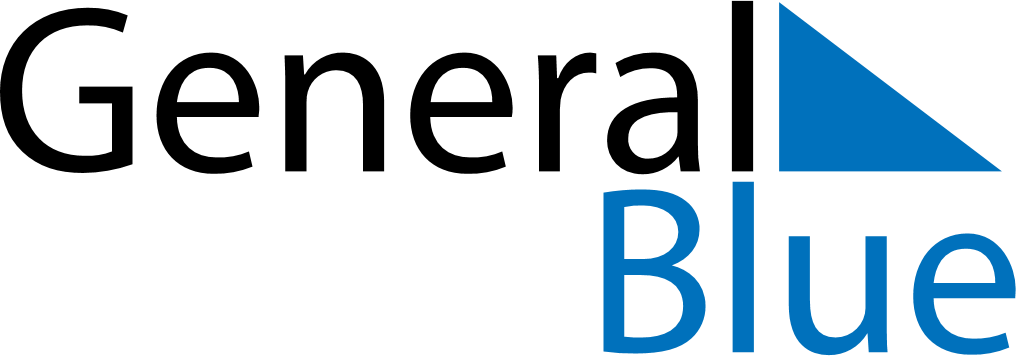 June 2024June 2024June 2024June 2024June 2024June 2024June 2024Santa Rosa de Calamuchita, Cordoba, ArgentinaSanta Rosa de Calamuchita, Cordoba, ArgentinaSanta Rosa de Calamuchita, Cordoba, ArgentinaSanta Rosa de Calamuchita, Cordoba, ArgentinaSanta Rosa de Calamuchita, Cordoba, ArgentinaSanta Rosa de Calamuchita, Cordoba, ArgentinaSanta Rosa de Calamuchita, Cordoba, ArgentinaSundayMondayMondayTuesdayWednesdayThursdayFridaySaturday1Sunrise: 8:10 AMSunset: 6:21 PMDaylight: 10 hours and 10 minutes.23345678Sunrise: 8:11 AMSunset: 6:21 PMDaylight: 10 hours and 10 minutes.Sunrise: 8:11 AMSunset: 6:21 PMDaylight: 10 hours and 9 minutes.Sunrise: 8:11 AMSunset: 6:21 PMDaylight: 10 hours and 9 minutes.Sunrise: 8:12 AMSunset: 6:20 PMDaylight: 10 hours and 8 minutes.Sunrise: 8:12 AMSunset: 6:20 PMDaylight: 10 hours and 8 minutes.Sunrise: 8:13 AMSunset: 6:20 PMDaylight: 10 hours and 7 minutes.Sunrise: 8:13 AMSunset: 6:20 PMDaylight: 10 hours and 6 minutes.Sunrise: 8:14 AMSunset: 6:20 PMDaylight: 10 hours and 6 minutes.910101112131415Sunrise: 8:14 AMSunset: 6:20 PMDaylight: 10 hours and 5 minutes.Sunrise: 8:14 AMSunset: 6:20 PMDaylight: 10 hours and 5 minutes.Sunrise: 8:14 AMSunset: 6:20 PMDaylight: 10 hours and 5 minutes.Sunrise: 8:15 AMSunset: 6:20 PMDaylight: 10 hours and 4 minutes.Sunrise: 8:15 AMSunset: 6:20 PMDaylight: 10 hours and 4 minutes.Sunrise: 8:16 AMSunset: 6:20 PMDaylight: 10 hours and 4 minutes.Sunrise: 8:16 AMSunset: 6:20 PMDaylight: 10 hours and 3 minutes.Sunrise: 8:16 AMSunset: 6:20 PMDaylight: 10 hours and 3 minutes.1617171819202122Sunrise: 8:17 AMSunset: 6:20 PMDaylight: 10 hours and 3 minutes.Sunrise: 8:17 AMSunset: 6:20 PMDaylight: 10 hours and 3 minutes.Sunrise: 8:17 AMSunset: 6:20 PMDaylight: 10 hours and 3 minutes.Sunrise: 8:17 AMSunset: 6:20 PMDaylight: 10 hours and 2 minutes.Sunrise: 8:18 AMSunset: 6:20 PMDaylight: 10 hours and 2 minutes.Sunrise: 8:18 AMSunset: 6:21 PMDaylight: 10 hours and 2 minutes.Sunrise: 8:18 AMSunset: 6:21 PMDaylight: 10 hours and 2 minutes.Sunrise: 8:18 AMSunset: 6:21 PMDaylight: 10 hours and 2 minutes.2324242526272829Sunrise: 8:18 AMSunset: 6:21 PMDaylight: 10 hours and 2 minutes.Sunrise: 8:19 AMSunset: 6:22 PMDaylight: 10 hours and 3 minutes.Sunrise: 8:19 AMSunset: 6:22 PMDaylight: 10 hours and 3 minutes.Sunrise: 8:19 AMSunset: 6:22 PMDaylight: 10 hours and 3 minutes.Sunrise: 8:19 AMSunset: 6:22 PMDaylight: 10 hours and 3 minutes.Sunrise: 8:19 AMSunset: 6:23 PMDaylight: 10 hours and 3 minutes.Sunrise: 8:19 AMSunset: 6:23 PMDaylight: 10 hours and 3 minutes.Sunrise: 8:19 AMSunset: 6:23 PMDaylight: 10 hours and 4 minutes.30Sunrise: 8:19 AMSunset: 6:24 PMDaylight: 10 hours and 4 minutes.